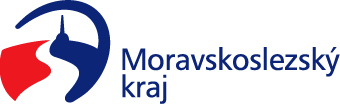 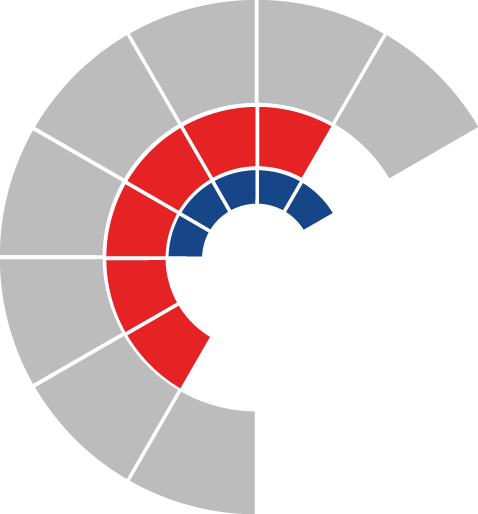 							Výbor pro životní prostředí zastupitelstva kraje 										 Výpis z usneseníČíslo jednání:	24		Datum konání:	7. 5. 2024		Číslo usnesení: 24/137Výbor pro životní prostředí zastupitelstva kraje1)	bere na vědomížádost obce Milíkov, IČO 00492621, ze dne 30. 4. 2024 o změnu smlouvy o poskytnutí dotace z rozpočtu Moravskoslezského kraje na realizaci projektu „Jímání, úprava a akumulace pitné vody z průzkumného vrtu na p.č. 1648/26, k.ú. Milíkov“, ev. č. 01487/2023/ŽPZ, dle přílohy č. 2 předloženého materiálu2)	doporučujezastupitelstvu krajerozhodnout zmírnit podmínky dotačního programu „Drobné vodohospodářské akce“ pro roky 2023-2024 a uzavřít dodatek ke smlouvě o poskytnutí dotace z rozpočtu Moravskoslezského kraje ev. č. 01487/2023/ŽPZ, s obcí Milíkov, IČO 00492621, dle přílohy č. 3 předloženého materiálu, jehož předmětem je prodloužení doby realizace projektu, časové použitelnosti dotace a lhůty pro předložení průběžného a závěrečného vyúčtování s odůvodněním dle předloženého materiáluMgr. Zuzana Klusová, v. r.předsedkyně výboru pro životní prostředí